Publicado en  el 22/08/2016 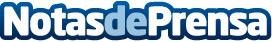 La primera impresión del recibidorEntrar en una casa y descubrir la decoración del recibidor puede dar muchas pistas...Datos de contacto:Nota de prensa publicada en: https://www.notasdeprensa.es/la-primera-impresion-del-recibidor Categorias: Interiorismo http://www.notasdeprensa.es